校企牵手·职为你来山西应用科技学院信息工程学院2022届毕业生线上招聘会为贯彻党中央、国务院关于“稳就业”“保就业”决策部署，响应学校进一步促进2022届毕业生高质量就业，为毕业生搭建就业桥梁，进一步挖潜创新拓展岗位资源，凝心聚力做实做细就业指导服务，全力促进毕业生更加充分更高质量就业。近期举办信息工程学院2022届毕业生网络招聘会。现将有关事宜通知如下：一、活动安排举办时间：2022年4月23日—5月7日主办单位：山西应用科技学院信息工程学院协办单位：山西应用科技学院招生就业处、猫头英云人才市场形  式：在线投递+视频面试+在线双选活动网址：yykj.cnxincai.com二、活动指南企业参会方式（免费参加）1.电脑端注册订展流程：登录活动网址，点击“企业登陆/注册”→注册（完善企业信息）→平台审核（审核结果会通过微信公众号通知）；审核通过后：登陆后台→网络会管理→找到对应网络会→订展,学校审核→通过后，会议举办时进入会场参会。 求职者参会方法（免费参加）2.微信小程序使用方法：扫描右侧“山西应用科技学院就业指导平台”二维码——关注微信公众号——点击下方“就业服务”——点击“云人才市场”，报名参加山西应用科技学院信息工程学院2022届毕业生春季网络视频招聘会。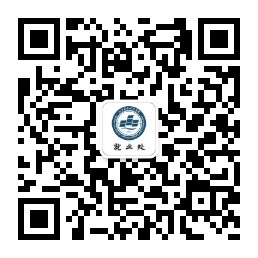 